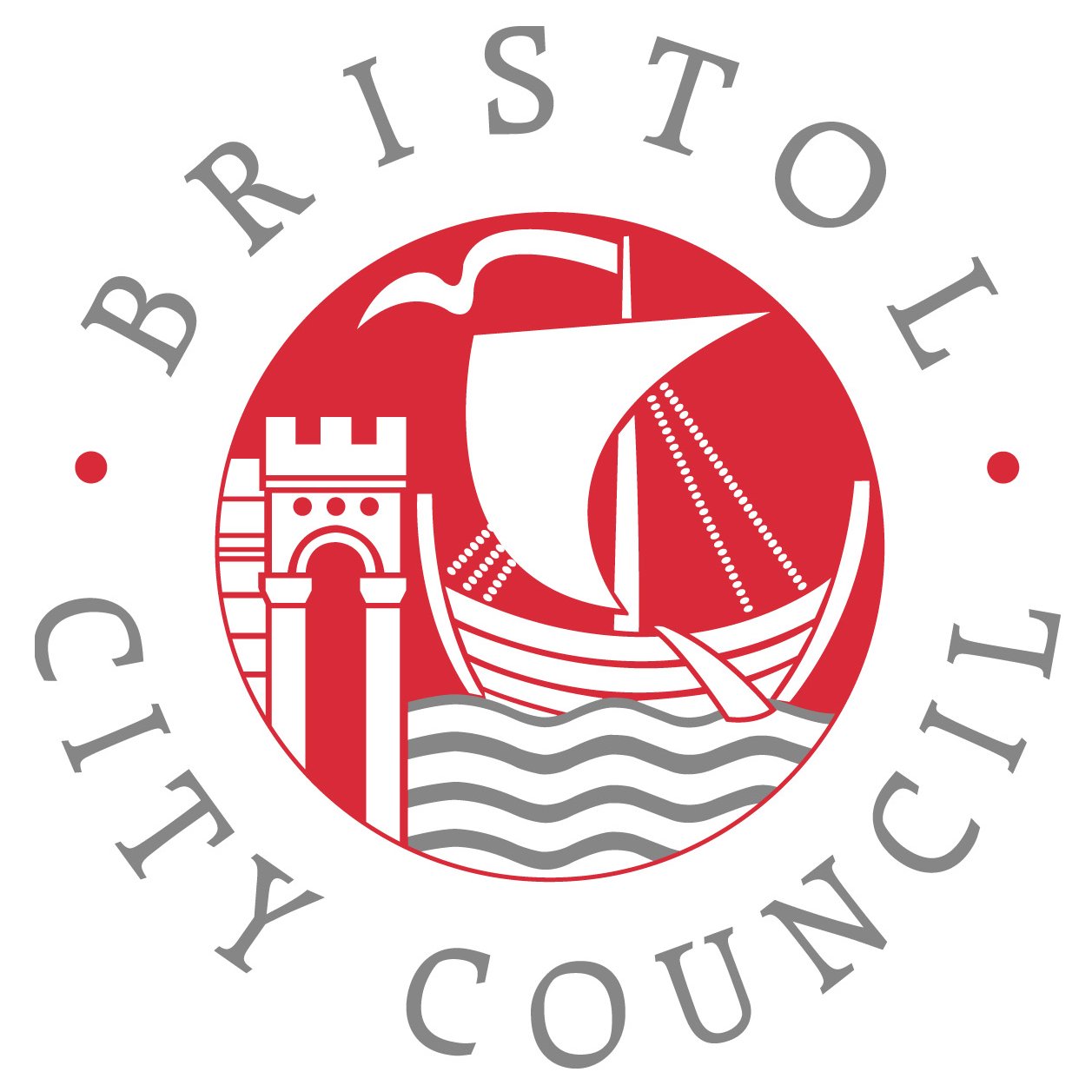 Weekly list of registered applications for the week commencing Monday 12 October 2015Received by CHIS on 26 OctoberThis is a list of applications which were registered by the City Council during the week identified above.Please click on the application number link to view the plans and documents.  If you are unable to view the documents please telephone 0117 922 3000.CabotApplication No.	15/04911/FDate Received	24 September 2015Date Registered	15 October 2015Type of Application	Full PlanningProposal	Existing ground floor windows and door to be replaced - door to be moved centrally to elevation.Applicant	Ms Niggit BegumCase Officer		Rob McGovernTel No.		0117 922 3042Application No.	15/05125/VCDate Received	2 October 2015Date Registered	12 October 2015Type of Application	Works to Trees in Conservation AreasProposal	T1 Conifer on boundary with Field House  - Prune back 15-20% to boundary. T2 Russian Vine - Prune back 25% to boundary and T3 Calycanthus - Prune back 15-20% overhanging No. 34.Applicant	Mr Noah PhillipsCase Officer		Leigh CadoganTel No.		0117 9223365Application No.	15/05184/CONDDate Received	9 October 2015Date Registered	14 October 2015Type of Application	Approval/Discharge of conditionsProposal	Application to approve details in relation to condition 2 (Large scale Drawings for Windows) of permission 12/01701/F  Extension and alterations at upper floors of 16 Triangle South and 51 Queens Road to form five self-contained flatsApplicant	M And P Properties LimitedCase Officer		Rob McGovernTel No.		0117 922 3042CliftonApplication No.	15/05099/CONDDate Received	2 October 2015Date Registered	13 October 2015Type of Application	Approval/Discharge of conditionsProposal	Application to approve details in relation to condition 8 (Land affect by contamination)  9 (Submission of remediation scheme)  and 10(Implementation of approved remediation scheme) of  permission 13/04098/X  Application for removal or variation of condition 19 (List of approved plans and drawings) following a grant of permission for 13/01308/F (Construction of a terrace of 5 No houses).Applicant	Mr P KolodotschkoCase Officer		Rob McGovernTel No.		0117 922 3042Application No.	15/05237/XDate Received	12 October 2015Date Registered	13 October 2015Type of Application	Variation/Deletion of a ConditionProposal	Variation of condition No. 3 following grant of planning permission 14/04448/F -  (Overcladding of residential tower block and some site works - solid external wall insulation to all external walls, new protective external finish to the insulation and the replacement of wired glass balcony guarding with metal perforated infill panels. The replacement of all external windows and doors with double glazed PVC-U windows, replacement of balcony railings with like for like railings and the replacement of the glazed curtain walling to the stair cores with double glazed curtain walling .The installation of security gates and site alterations to access on and around the site, (to include the demolition of 3 garages and relocation of a dropped kerb) in respect of the additional rainscreens/guarding weather protect the main semi-open stairwell and to provide compensatory airflow louvres within the stairwell curtain walling glazing.Applicant	Mears GroupCase Officer		Thomas WilkinsonTel No.		0117 903 7724Application No.	15/05229/CONDDate Received	13 October 2015Date Registered	13 October 2015Type of Application	Approval/Discharge of conditionsProposal	Application to approve details in relation to condition 2 (Renewable Energy Generation Measure)  of permission 15/02534/F Change of use from a sui-generis use incorporating permanent residential accommodation and a retreat and conference centre to two separate planning units incorporating a single dwelling house (C3) and a House in Multiple Occupation (HMO).Applicant	Mr Andrew BirnieCase Officer		Rob McGovernTel No.		0117 922 3042Application No.	15/05266/VCDate Received	14 October 2015Date Registered	14 October 2015Type of Application	Works to Trees in Conservation AreasProposal	Sorbus - Crown reduce by 25%. Silver Birch - Crown reduce by 30%Applicant	Mr Owen JonesCase Officer		Laurence WoodTel No.		0117 922 3728Application No.	15/05418/VCDate Received	15 October 2015Date Registered	15 October 2015Type of Application	Works to Trees in Conservation AreasProposal	T4- Holly- remove lowest 3 branches, reduce taller of the 2 stems by 1.5m and rebalance the other stem to match. T7- Sycamore- crown lift by removing 6 lowest branches. T9- Turkey Oak- poor structure fell. T11-Hawthorn- crown reduce by 1m and reshape. T12- Tree of heaven- twin stemmed fell. T14- Sycamore- causing wall to bow into the pavement fell. T14a- Evergreen Oak- Sapling fell.Applicant	St. Vincents Rock Management Co.Case Officer		Laurence WoodTel No.		0117 922 3728Clifton EastApplication No.	15/03810/FDate Received	23 July 2015Date Registered	13 October 2015Type of Application	Full PlanningProposal	Demolition of four garages and paved parking area in rear, to be replaced by 1no new single-storey dwelling in a landscaped courtyard.Applicant	S J R PropertiesCase Officer		Thomas WilkinsonTel No.		0117 903 7724Application No.	15/03811/LADate Received	23 July 2015Date Registered	13 October 2015Type of Application	Listed Building Consent (Alter/Extend)Proposal	Demolition of four garages and paved parking area in rear, to be replaced by 1no new single-storey dwelling in a landscaped courtyard.Applicant	S J R PropertiesCase Officer		Thomas WilkinsonTel No.		0117 903 7724Application No.	15/04881/LADate Received	23 September 2015Date Registered	12 October 2015Type of Application	Listed Building Consent (Alter/Extend)Proposal	Remove damp affected render and plaster on specified internal walls. Remove UPVC window at the front of property and replace with a traditional sash window.Applicant	Mr Matthew ReesCase Officer		Guy Bentham-HillTel No.		0117 9222345Application No.	15/05197/LADate Received	10 October 2015Date Registered	16 October 2015Type of Application	Listed Building Consent (Alter/Extend)Proposal	Proposed removal of part of boundary wall to widen existing access, and installation of gate.Applicant	Mr & Mrs LyndeCase Officer		Tel No.		Application No.	15/05235/VCDate Received	14 October 2015Date Registered	14 October 2015Type of Application	Works to Trees in Conservation AreasProposal	Lime (T1) Fell , significant die back throughout the crown. Horse Chestnut (T2) Fell, Dead.Applicant	Mrs S PaynterCase Officer		Laurence WoodTel No.		0117 922 3728Application No.	15/05263/VPDate Received	14 October 2015Date Registered	14 October 2015Type of Application	Tree Preservation OrderProposal	T1,2,4 and 5 Limes - Prune to previous cuts 30% crown reduction. T3 Plane - Prune to previous cuts 30% crown reduction. TPO 177Applicant	Mrs Anna AllenCase Officer		Laurence WoodTel No.		0117 922 3728Application No.	15/05265/VCDate Received	14 October 2015Date Registered	14 October 2015Type of Application	Works to Trees in Conservation AreasProposal	T6 Silver Birch - 25% crown reduction. T7 Holly - FellApplicant	Mrs Anna AllenCase Officer		Laurence WoodTel No.		0117 922 3728Application No.	15/05285/CONDDate Received	16 October 2015Date Registered	16 October 2015Type of Application	Approval/Discharge of conditionsProposal	Application to approved details relation to conditions 2 (Further details  of all new joinery) 3 (New Works to match listed Building) and 4 (Partitions -  Listed Building) of permission 14/03125/LA Reconfigure existing rooms with the addition of two stud walls to provide two bedrooms, two bathrooms (one en-suite), kitchen and living room.Applicant	Mr Peter StewartCase Officer		Guy Bentham-HillTel No.		0117 9222345Site Address4A Byron Place Bristol BS8 1JT  Site Address32  & 34 Jacobs Wells Road Bristol BS8 1DR  Site Address51 Queens Road Clifton Bristol BS8 1QQ Site AddressGarages Constitution Hill Bristol BS8 1DG Site AddressBrandon House Jacobs Wells Road Bristol  Site AddressEmmaus House Clifton Hill Bristol BS8 1BN Site Address23 Grange Road Clifton Bristol BS8 4EA Site AddressSt Vincents Rocks West Mall Bristol  Site Address9 Pembroke Road Clifton Bristol BS8 3AU Site Address9 Pembroke Road Clifton Bristol BS8 3AU Site AddressBasement Flat 12 Buckingham Place Bristol BS8 1LJ Site Address18 Richmond Park Road Bristol BS8 3AP  Site Address1 Osborne Road Clifton Bristol  Site Address21 Alma Road Bristol BS8 2BZ  Site Address21 Alma Road Bristol BS8 2BZ  Site AddressSecond Floor Flat 5 Pembroke Road Clifton Bristol BS8 3AU